Работников кафедры, имеющих право решающего голоса _____ человек. На заседании кафедры присутствует ______ человек.СЛУШАЛИ: сообщение заведующего кафедрой__________________фамилия, имя, отчество (полностью)о    рекомендации    Ученому    совету     _________________    представить                                                                                                                  название института   ____________________________________ к ученому званию доцента по науч-      фамилия, имя, отчество соискателя (полностью)ной специальности __________________________________.                                                                           шифр и название специальности2. ОБСУДИЛИ: представленные соискателем документы, порядок вынесения рекомендации кафедры.3. РЕШИЛИ:3.1. Дать рекомендацию кафедры по результатам ___________________открытого или тайногоголосования (результаты голосования «За» – ________, «Против» – __________, «Воздержались» – ______)3.2. Считать, что кафедра рекомендует соискателя к ученому званию доцента, если соискатель получил в результате голосования 50%+1 голосов от числа принявших участие в голосовании при кворуме _____ работников, имеющих право решающего голоса.(результаты голосования «За» – ________, «Против» – __________, «Воздержались» – ______)3.3.	Рекомендовать Ученому совету _______________________                                                                                                                                 название института   представить _______________________к ученому званию доцента по научной                       фамилия, имя, отчество соискателя (полностью)специальности _______________________________________________.                                                                           шифр и название специальности(результаты голосования «За» – ________, «Против» – __________, «Воздержались» – ______)Заведующий кафедрой___________      _____________        ________________                                                                                                                 подпись                                       инициалы, фамилияУченый секретарь                   ________________        _________________                                                                                               подпись                                       инициалы, фамилия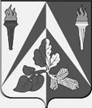 Министерство науки и высшего образованияРоссийской ФедерацииФедеральное государственное бюджетноеобразовательное учреждение высшего образования«Уральский государственныйлесотехнический университет» (УГЛТУ)ВЫПИСКА ИЗ ПРОТОКОЛАЗАСЕДАНИЯкафедры _______________________ № _________г. Екатеринбург